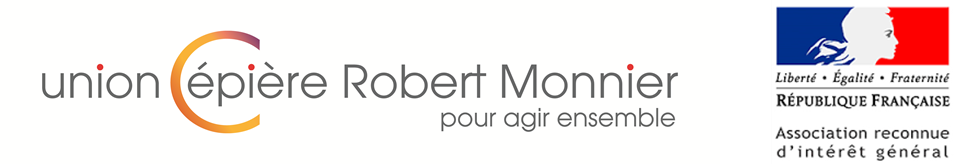 Soutenez l’Union Cépière Robert Monnier !Formulaire de donL’Union Cépière Robert Monnier (UCRM) est une association Loi 1901 qui œuvre depuis plus de 70 ans sur le territoire de la métropole toulousaine et de la Région, auprès des publics en situation ou en risque de fragilité, notamment dans le champ social, en lien avec un handicap, une difficulté de santé, l’absence de logement ou d’emploi, un déficit de formation ou d’éducation, des carences de lien familial ou social ou un déracinement lié à l’exil.Montant du don : .................... €Merci de bien vouloir libeller votre chèque à l’ordre de l’UNION CEPIERE ROBERT MONNIER.Votre don devra être envoyé à l’adresse suivante :Union Cépière Robert Monnier (UCRM)28 rue de l’Aiguette31100 ToulouseDès réception de votre don, vous recevrez le reçu fiscal de la somme versée L’Union Cépière Robert Monnier bénéficie du statut d’Intérêt général et est habilitée à délivrer des reçus fiscaux.Ainsi, en participant aux projets de l’UCRM, vous bénéficiez d’un taux de réduction fiscale 60 % du montant du don, dans la limite de 5 ‰ (5 pour mille) du chiffre d'affaires annuel hors taxe (plafond appliqué à l'ensemble des versements effectués).Notre Association entre également dans la catégorie des « Associations fournissant gratuitement une aide alimentaire ou des soins médicaux à des personnes en difficulté ou favorisant leur logement ».Compte tenu de ces éléments et selon l’article 200 du Code général des impôts (CGI), les entreprises donatrices peuvent bénéficier d’une réduction d’impôt sur les sociétés.Par ailleurs, le versement d'un don n'est pas soumis à la TVA. Avec tous nos remerciements pour votre générositéUnion Cépière Robert Monnier28 rue de l’Aiguette - 31100 Toulouse - Tel : 05 62 14 95 00 - Fax : 05 62 14 95 95Courriel : accueil@ucrm.frDénomination / Raison sociale : ............................................................................Dénomination / Raison sociale : ............................................................................N° SIRET : …………………………………………………………………………N° SIRET : …………………………………………………………………………Adresse : ..................................................................................................................Adresse : ..................................................................................................................Code postal : ....................Ville : .........................Téléphone : ....................Courriel : ..................